BETAALBARE VRIJE TIJD VOOR IEDEREENDit is het aanvraagformulier voor een terugbetaling van 50% in de deelnamekosten aan een vrijetijdsactiviteit of -lidmaatschap in seizoen 2021-2022 voor inwoners van Vorselaar met een verhoogde tegemoetkoming. Voor meer informatie over de voorwaarden kan u terecht bij de dienst Vrije tijd of het OCMW. Dit kan telefonisch via 014 50 71 82 -  014 50 00 21 of via mail: vrijetijd@vorselaar.be - ocmw@vorselaar.beIN TE VULLEN DOOR AANVRAGER (in drukletters)Plak hier een klevertje van de mutualiteit van diegene waarvoor je deze aanvraag indient. Dit kan enkel wanneer je in aanmerking komt voor verhoogde tegemoetkoming via de mutualiteit/ziekenfonds. Gsm- of telefoonnummer: …………………………………………………………………………………………………………E-mailadres: ………………………………………………………………………………………………………………………………Rekeningnummer IBAN: BE………………………………………………………………………………………………………..Naam rekeninghouder:…………….…………………………………………………………………………………………………Ik vul dit formulier in voor:O Mezelf	O Mijn kind	O Mijn partner	     O Mijn ouders         O Andere: ………………………………Ik ben in begeleiding bij het OCMW Vorselaar:O JA: Ik geef toestemming aan een bevoegd personeelslid van de gemeente Vorselaar om mijn gegevens te delen met OCMW Vorselaar om te bekijken of overige financiële  tegemoetkomingen in functie van vrijetijdsparticipatie mogelijk zijn. Naam maatschappelijk werker: ……………………………………………………………………..……..O NEEIk voeg het bewijs van betaling en/of lidmaatschap in bijlage toe.
Ik verklaar op eer dat alle gegevens correct zijn ingevuld. Handtekening + naam + datum 	   				      		  Zie ommezijdeGEGEVENS OVER DEELNAME AAN VRIJETIJDSACTIVITEIT (in drukletters)Naam Vorselaarse vereniging: ..………………………………………………………………………….…………………………………Of naam activiteit van de gemeente Vorselaar: …………………………………………………………………………………….Vink aan: 	O Lidmaatschap        O Eenmalige activiteit	O Andere: ………………………………………..Totale deelnamekost in euro (exclusief materialen en andere kosten):………………..… ……………………………..Activiteit vindt plaats in seizoen 2021-2022 van…..……………………………………tot…………..………………………….				                     op …..………..………………………………………………………………………Gelieve dit document:Volledig en correct in te vullen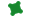 Inclusief de gevraagde bijlagenOndertekend* De meegedeelde en verkregen gegevens op dit formulier worden door de gemeente Vorselaar verwerkt. Zij zullen uitsluitend gebruikt worden voor de verwerking van betaalbare vrijetijd door de administratie. Jouw gegevens worden niet doorgegevens aan derden en zullen niet langer bewaard worden dan nodig. * Breng dit aanvraagformulier binnen waarna we je aanvraag zo snel als mogelijk behandelen om 50% van het uitgegeven bedrag terug te storen op de doorgegeven rekening. Bij twijfel van goedkeuring, neem vooraf contact op.* Dit is een tussenkomst in seizoen 2021-2022 voor deelname aan vrijetijdsactiviteiten (lidmaatschap sportvereniging, lidmaatschap jeugdverenigingen, toneelvoorstelling, …) in Vorselaar, georganiseerd door Vorselaarse verenigingen of de gemeente zelf.* Is het voor jou moeilijk om het bedrag op voorhand te betalen, twijfel dan niet om contact op te nemen met OCMW Vorselaar via ocmw@vorselaar.be of 014 50 00 21.